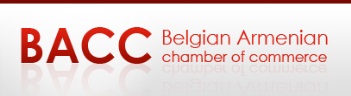 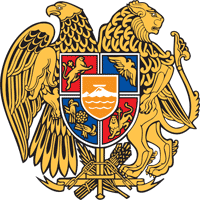 REGISTRATION FORMARMENIA-BELGIUM“NEW OPPORTUNITIES AT THE CROSSROAD OF EAST AND WEST”December 1, 2017 from 15:30 to 20:00 The registration deadline : November 24, 2017Please send the completed form to safarian.valery@gmail.com with copy to varos@armeniamission.eu For further information, please contact Valery Safarian (Mob: +32 (472) 068012, Email: safarian.valery@gmail.com) or Varos Simonyan Trade Representative of the RA to the EU (Phone: +32 (2) 348 44 07, Mob: + 32 (0) 491 52 88 00, Email: varos@armeniamission.eu )Company : ……………………………………………………………………………………………………………………………..Address : ………………………………………………………………………………………………………………………………..Post Code : …………………………………  City : ……………………………………………………………………………….Phone : …………………………………………………………. Fax : ……………………………………………………………..E-mail : …………………………………………………………………… Web : ………………………………………………….Profile : ………………………………………………………………………………………………………………………………….The first and last name and position title of the participant :………………………………………………………………………………………..………………………………………………………………………………………..………………………………………………………………………………………...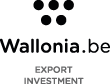 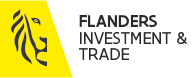 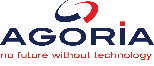 